Konkurs plastyczny „ Pisanka Ludowa”Został rozstrzygnięty. Dziękuję wszystkim dzieciom za wykonanie prac konkursowych, których celem było kultywowanie tradycji ludowego zdobnictwa pisanek. Dlatego komisja konkursowa nagrodziła wszystkich uczestników jednakowo, przyznając egzekwo dyplomy i nagrody, które będą wręczone po powrocie do szkoły. Gratuluję Krystyna Kurtyka 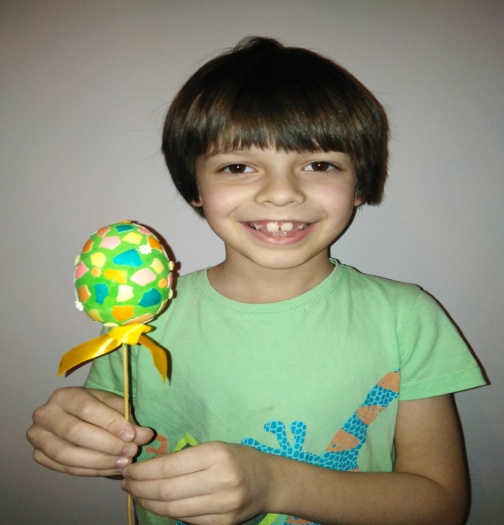 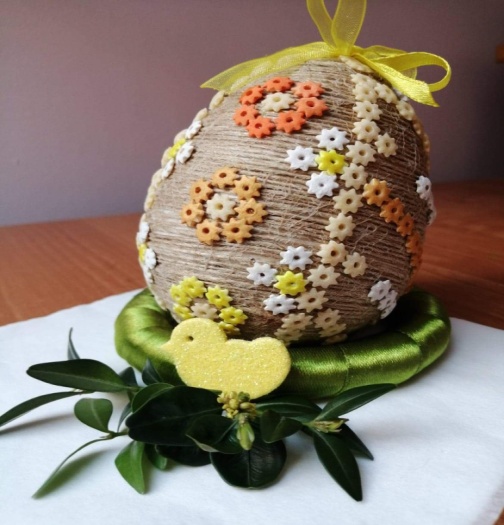 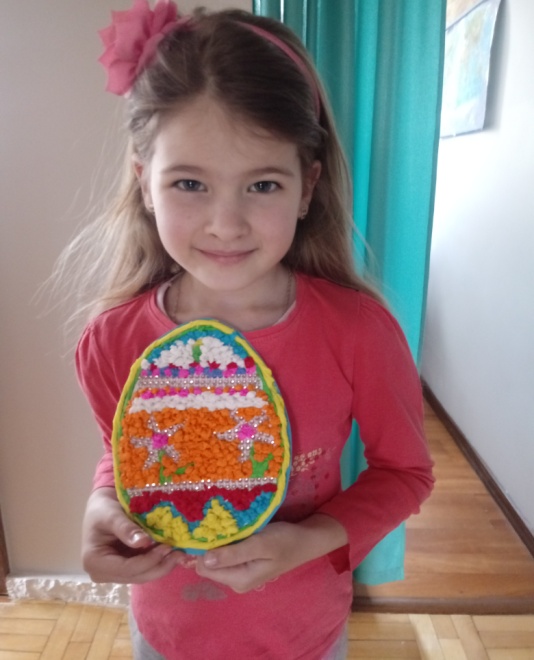 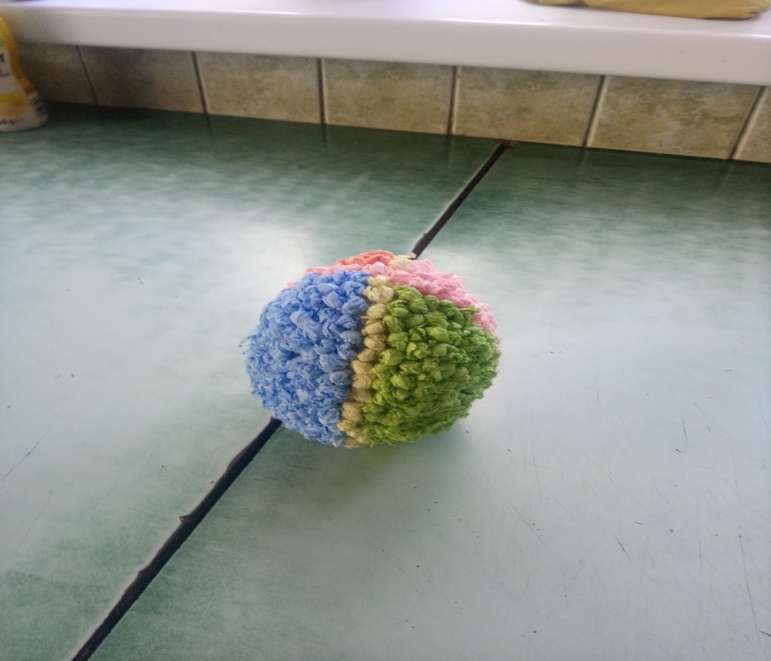 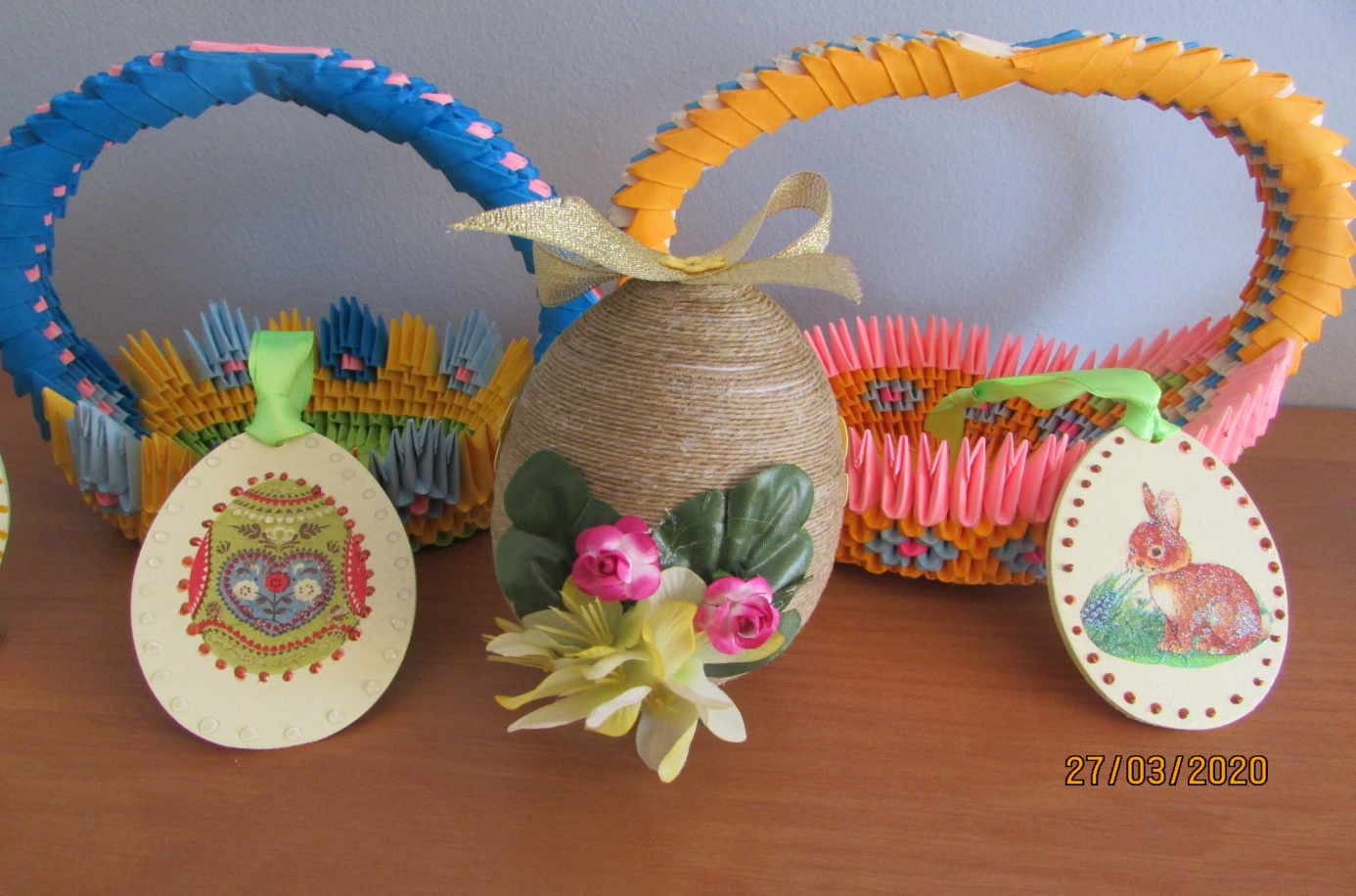 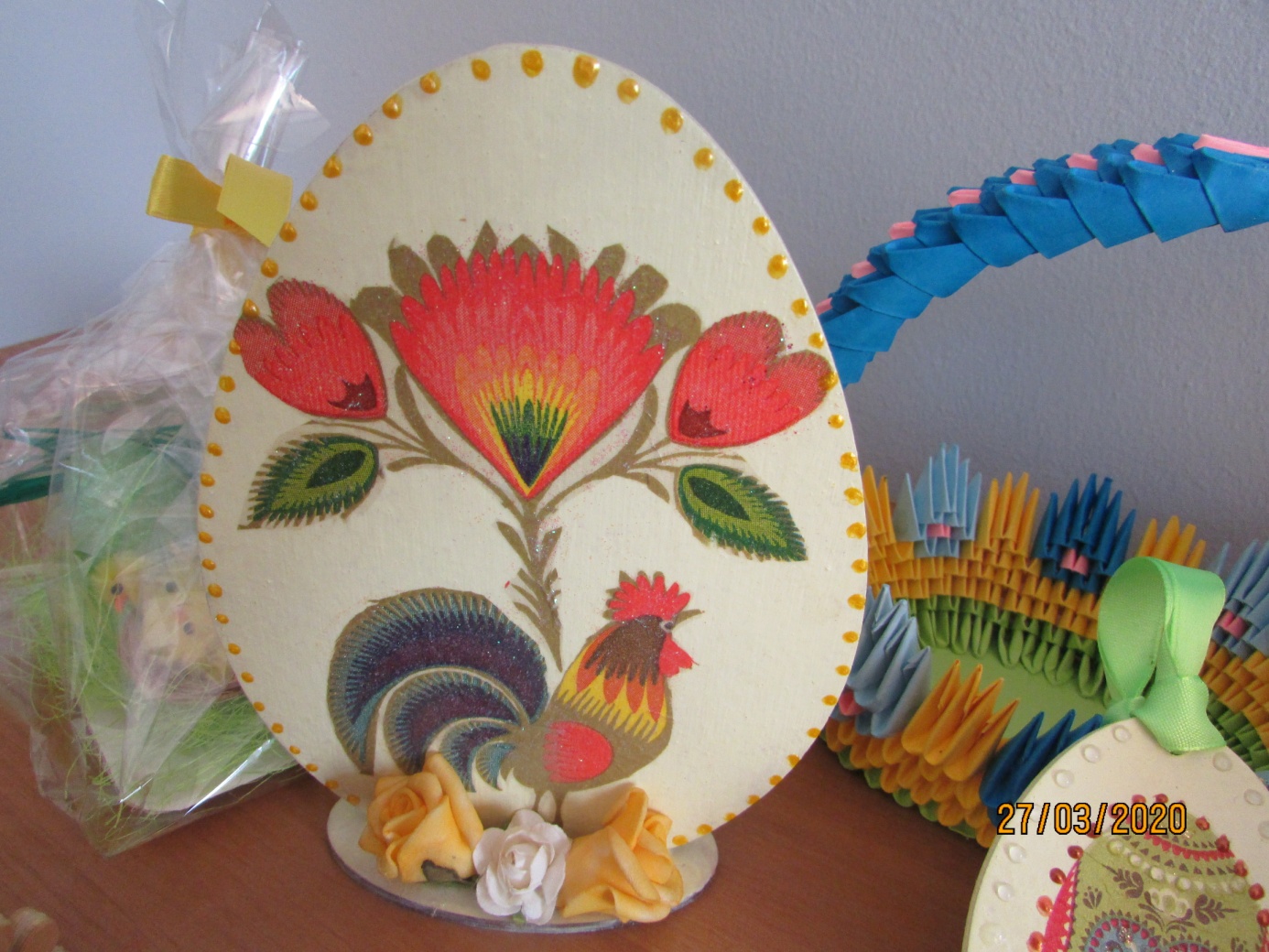 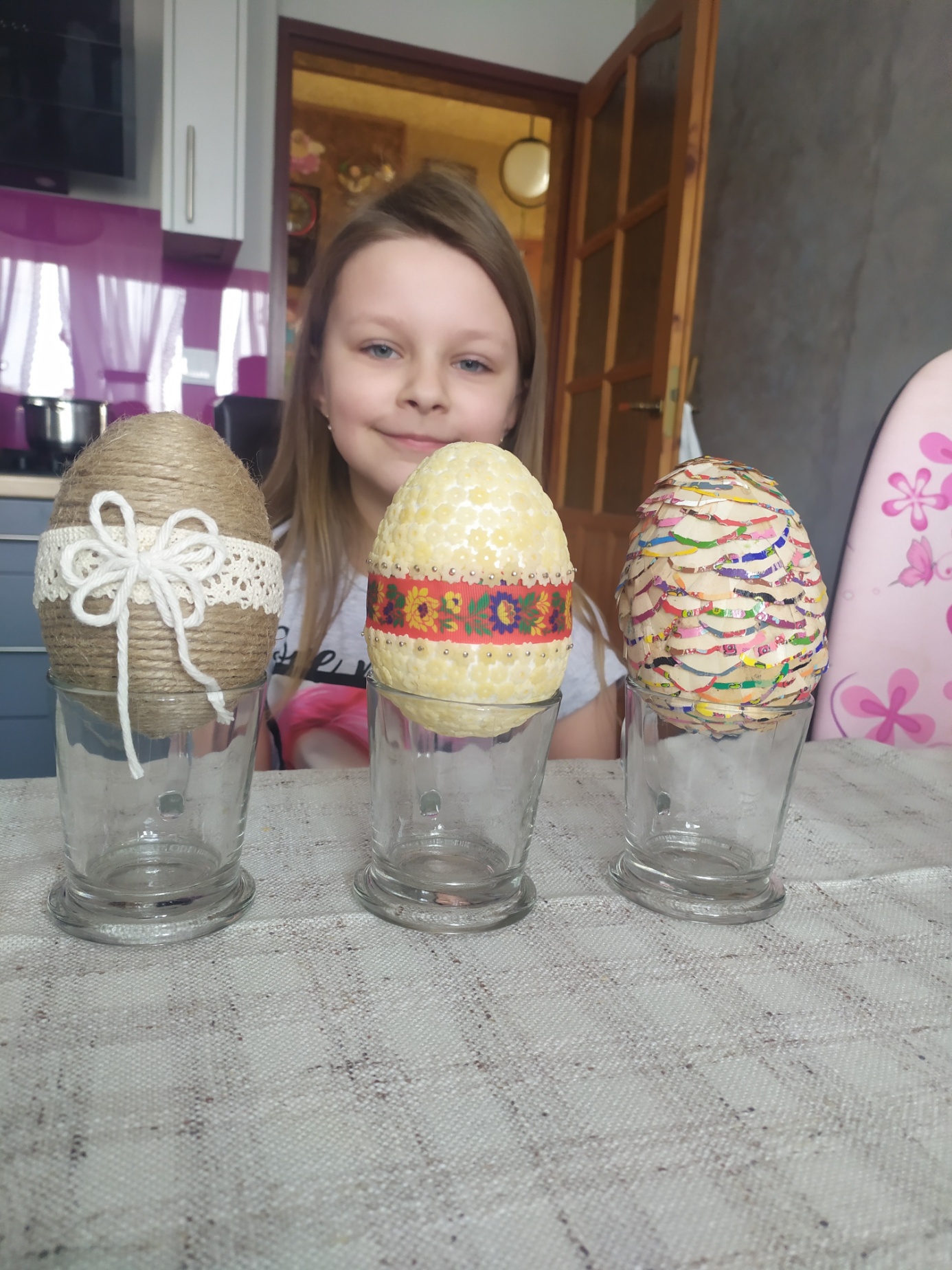 